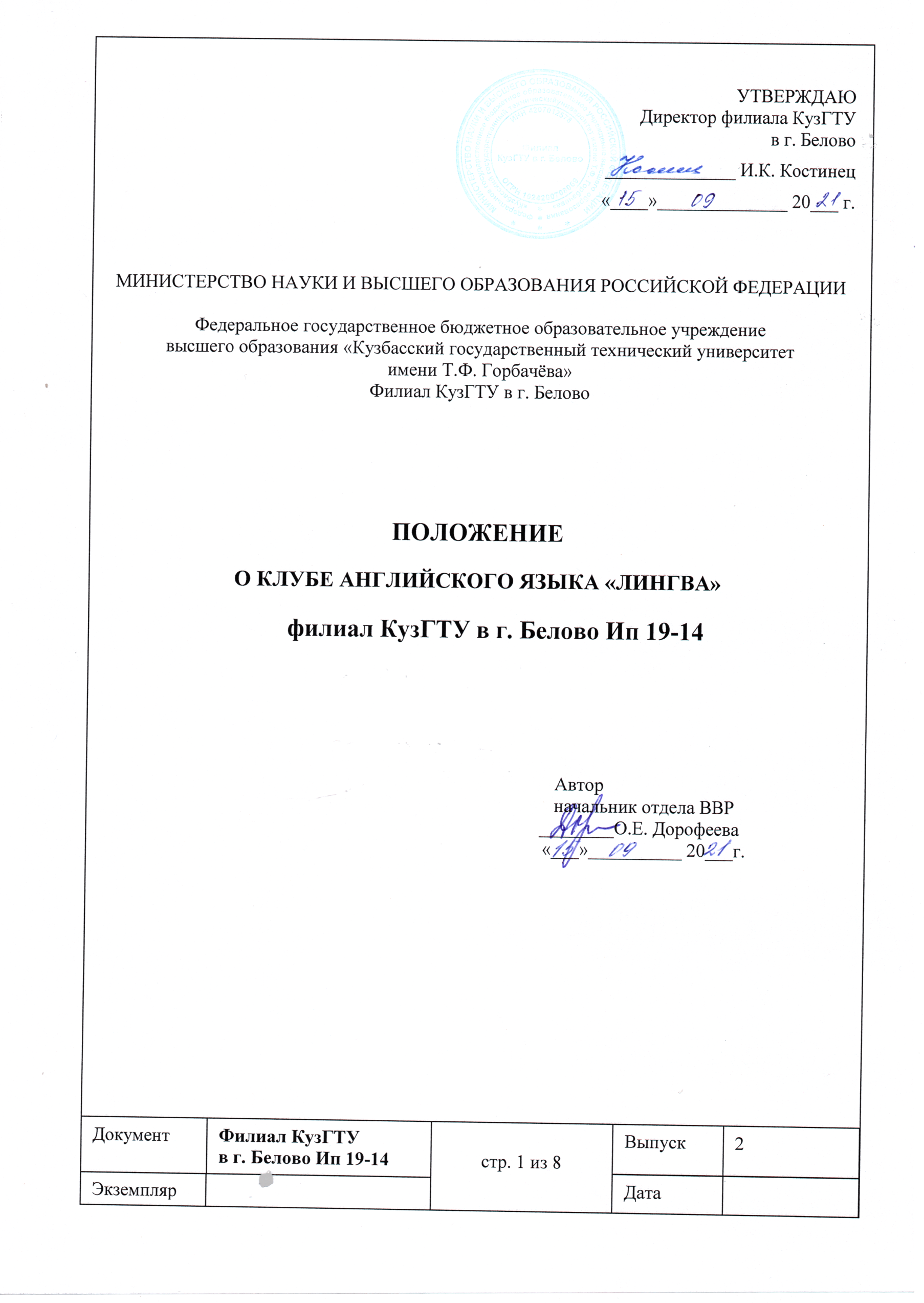 СОДЕРЖАНИЕЦЕЛЬ1.1 Настоящее Положение регламентирует студенческого клуба английского языка «Лингва».ОБЛАСТЬ ПРИМЕНЕНИЯ       Данное Положение  применяется в филиале КузГТУ в г. Белово.3. НОРМАТИВНЫЕ ССЫЛКИВ настоящем Положении использованы ссылки на следующие документы:Федеральный закон от 29 декабря 2012 г. № 273-Ф3 «Об образовании в Российской Федерации»;приказ Министерства образования и науки Российской Федерации от 19 декабря 2013 г. № 1367 «Об утверждении порядка организации и осуществления образовательной деятельности по образовательным программам высшего образования - программам бакалавриата, программам специалитета и программам магистратуры»;«Основы Государственной молодежной политики Российской федерации на период до 2025 года», утвержденные распоряжением Правительства Российской Федерации от 29 ноября 2014 г. № 2403-р;«Стратегия развития воспитания в Российской Федерации на период до 2025 года», утвержденная распоряжением Правительства Российской Федерации от 29 мая 2015 г. № 996-р.4. АББРЕВИАТУРА, СОКРАЩЕНИЯ, ОПРЕДЕЛЕНИЯ4.1.	АббревиатураФилиал  КузГТУ  в г. Белово -  Федеральное государственное бюджетное образовательное учреждение высшего образования «Кузбасский государственный технический университет имени Т.Ф. Горбачева» РФ – Российская Федерация.ПД- персональные данные        4.2.	Сокращениянач.- начальник;стр. – страница; т.д. – так далее; кол. – количество; экз. – экземплярОБЩИЕ ПОЛОЖЕНИЯКлуб английского языка «Лингва» (далее-Клуб)  добровольное объединение обучающихся и научно-педагогических работников филиала КузГТУ в г. Белово, основанное на общности интересов, желании совершенствовать свои знания в области английского языка, расширять культурный кругозор, эрудицию, развивать творческую активность, эстетический вкус, повышать мотивацию к изучению английского языка и культуры другой зарубежной страны.Миссия Клуба – содействие развитию навыков владения английским языком обучающихся, раскрытие их творческого потенциала, совершенствование коммуникативных навыков и лидерских качеств.Членом клуба может стать любой обучающейся, сотрудник филиала или родитель, любящий английский язык, чьи жизненные принципы не расходятся с целями и задачами Клуба.Клуб осуществляет свою деятельность на принципах толерантности, гуманности, приоритета общечеловеческих ценностей и интересов высшей школы, сотрудничества студентов и ППС, добровольности, равноправия, самоуправления и законности.Деятельность Клуба является гласной, а информация об учредительных документах – общедоступной.Клуб свободен в определении своей внутренней структуры, целей, форм и методов своей деятельности.Клуб руководствуется в своей деятельности законодательством Российской Федерации, Уставом КузГТУ, а также локальными нормативными актами и настоящим Положением.6. ЦЕЛИ И ЗАДАЧИ6.1 Целью Клуба является объединение людей, желающих совместно изучать английский язык для реализации своих творческих и духовных интересов.6.2 Задачи Клуба:воспитание у членов Клуба гражданского самосознания и культуры межнационального общения;усвоение и углубление знаний страноведческого, лингвистического и культурно - эстетического характера;познание ценностей иноязычной культуры;развитие интеллектуальных, творческих, коммуникативных способностей членов Клубасоздание условий для вовлечения в коллективную поисково - исследовательскуюдеятельность;повышение мотивации обучающихся к изучению иностранных языков;активизация самостоятельной работы обучающихся;развитие чувства причастности к государственным делам и международной политике;привитие обучающимся духа миролюбия, устойчивости к этническим и религиозным конфликтам, неприятие экстремизма и национализма.7. ОРГАНИЗАЦИЯ ДЕЯТЕЛЬНОСТИ КЛУБАДеятельность Клуба английского языка «Лингва» регламентируется настоящим Положением.Мероприятия в Клубе «Лингва» проводятся по ежемесячному плану, разработанному отделом внеучебной и воспитательной работы совместно с преподавателем английского языка.Занятия Клуба «Лингва» могут вести члены клуба или приглашенные специалисты культурных и образовательных учреждений.Информация о Клубе «Лингва» размещается на сайте филиала КузГТУ в г. Белово  в разделе «Клубы и объединения». Руководит Клубом преподаватель английского языка.Координирует и контролирует деятельность Клуба начальник отдела по внеучебной и воспитательной работе.8. ФОРМЫ РАБОТЫ КЛУБАПодготовка обучающихся к олимпиадам, конкурсам знатоков английского языка;Разработка программ, заданий, тестов для олимпиад;Разработка творческих заданий;Подготовка и проведение олимпиад, конкурсов, развивающих игр, досуговых мероприятий, конференций и т.д.9. УЧАСТНИКИ КЛУБА, ИХ ПРАВА И ОБЯЗАННОСТИ9.1 Участниками Клуба являются обучающиеся, преподаватели, сотрудники филиала.9.2 Участники Клуба имеют право:участвовать в интеллектуально-творческом процессе клуба;на уважение человеческого достоинства, свободу совести и информации, свободное выражение собственных взглядов и убеждений;вносить предложения по совершенствованию работы клуба.9.3 Участники Клуба обязаны:уважать честь и достоинство других обучающихся и сотрудников учреждения;участвовать в реализации целей и задач клуба;проявлять инициативу в работе клуба;выполнять требования руководителя клуба;при проведении мероприятий соблюдать дисциплину, правила противопожарнойбезопасности, поддерживать порядок.9.4 Руководитель Клуба имеет право вносить коррективы в план работы  Клуба.9.5 Руководитель Клуба обязан:создавать необходимые условия для интеллектуального развития студентов;периодически отчитываться о проделанной интеллектуальным клубом работе;создавать портфолио интеллектуального клуба (аудио, видео и фотоматериалы).10.ВНЕСЕНИЕ ИЗМЕНЕНИЙЛИСТРЕГИСТРАЦИИ ИЗМЕНЕНИЙ, ДОПОЛНЕНИЙ И РЕВИЗИЙ ДОКУМЕНТА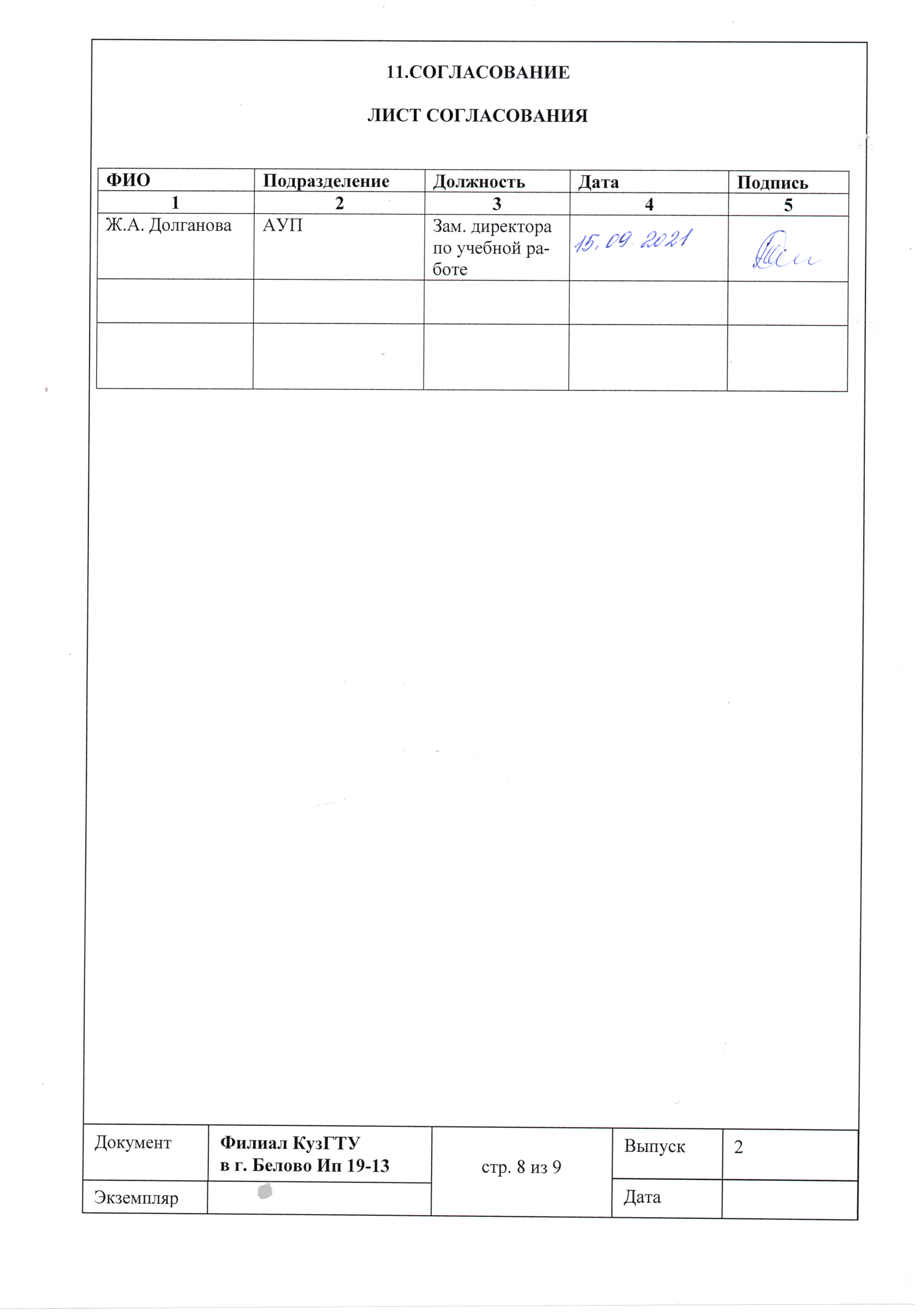 12. РАССЫЛКАЛИСТ РАССЫЛКИ№ разделаНаименование разделаСтраницаЦель2Область применения2Нормативные ссылки2Аббревиатура, сокращения, определения2Общие положения4Цель и задачи 5Функции родительского комитета5Права и обязанности членов родительского комитета6Организация деятельности родительского комитета6Внесение изменений7Согласование8Рассылка9№ измененияДата внесения изменения, дополнения и проведения ревизииНомера листовШифр документаКраткое содержание изменения, отметка о ревизииФИО, подпись123456№ п/пПодразделениеДолжностьФ.И.О.Кол. Экз.АУПЗам. директора по учебной работеДолганова Ж.А.1Отдел ВВРНачальник Дорофеева О.Е.1Административно-хозяйственная службаГлавный специалист по работе с персоналомГригорьева А.А.1